　附件1：珠海市统计局劳务派遣员报名表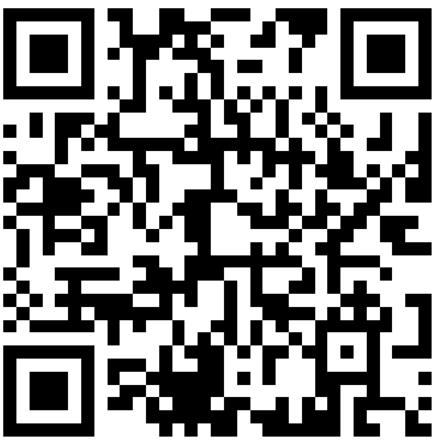 　　附件2：报名信息确认问卷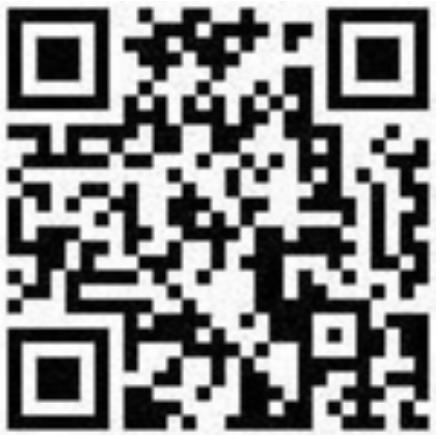 